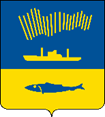 АДМИНИСТРАЦИЯ ГОРОДА МУРМАНСКАП О С Т А Н О В Л Е Н И Е                                                                                                               № В соответствии с Градостроительным кодексом Российской Федерации,  Федеральными законами от 06.10.2003 № 131-ФЗ «Об общих принципах организации местного самоуправления в Российской Федерации», от 27.07.2010 № 210-ФЗ «Об организации предоставления государственных и муниципальных услуг», Уставом муниципального образования городской округ город-герой Мурманск, постановлениями администрации города Мурманска от 26.02.2009 № 321 «О порядке разработки и утверждения административных регламентов предоставления муниципальных услуг в муниципальном образовании город Мурманск», от 11.01.2013 № 01 «О Порядке подачи и рассмотрения жалоб на решения и действия (бездействие) исполнительно-распорядительного органа местного самоуправления – администрации города Мурманска (структурных подразделений администрации города Мурманска), ее должностных лиц, муниципальных служащих, подведомственных администрации города Мурманска учреждений и их должностных лиц, предоставляющих муниципальные  услуги» п о с т а н о в л я ю: 1. Внести в приложение к постановлению администрации города Мурманска от 05.10.2011 № 1827 «Об утверждении административного регламента предоставления муниципальной услуги «Выдача разрешения на ввод объекта в эксплуатацию» (в ред. постановлений от 26.09.2012 № 2326,                от 11.06.2013 № 1461, от 09.07.2014 № 2233, от 04.12.2015 № 3407,                               от 26.02.2016 № 475, от 05.04.2016 № 863, от 11.07.2016 № 2073, от 11.11.2016 № 3447, от 10.03.2017 № 577, от 15.05.2017 № 1391, от 24.01.2018 № 121,                   от 15.08.2018 № 2631, от 15.01.2019 № 55, от 16.04.2019 № 1391, от 26.03.2020 № 826, от 08.10.2020 № 2293, от 06.06.2022 № 1475, от 12.09.2022 №2558) следующие изменения:1.1.Абзац 3 подпункта 2.2.3 пункта 2.2 раздела 2 изложить в новой редакции:«- Министерством государственного жилищного и строительного надзора Мурманской области в части получения заключения органа государственного строительного надзора.».1.2. Абзац 16 подпункта 2.5.1 пункта 2.5 раздела 2 исключить.1.3. Сноску 15 исключить.1.4. Сноски 16 – 18 считать сносками 15 – 17.1.5. Подпункт 2.6.1 пункта 2.6 раздела 2 изложить в новой редакции:«2.6.1. Предоставление муниципальной услуги осуществляется на основании заявления согласно приложению № 1 к настоящему Регламенту и следующих документов:1) правоустанавливающих документов на земельный участок, в том числе соглашения об установлении сервитута, решения об установлении публичного сервитута;2) разрешения на строительство;3) акта о подключении (технологическом присоединении) построенного, реконструированного объекта капитального строительства к сетям инженерно-технического обеспечения (в случае, если такое подключение (технологическое присоединение) этого объекта предусмотрено проектной документацией);4) схемы, отображающей расположение построенного, реконструированного объекта капитального строительства, расположение сетей инженерно-технического обеспечения в границах земельного участка и планировочную организацию земельного участка и подписанной лицом, осуществляющим строительство (лицом, осуществляющим строительство, и застройщиком или техническим заказчиком в случае осуществления строительства, реконструкции на основании договора строительного подряда), за исключением случаев строительства, реконструкции линейного объекта;5) заключения органа государственного строительного надзора (в случае если предусмотрено осуществление государственного строительного надзора в соответствии с частью 1 статьи 54 Градостроительного кодекса Российской Федерации) о соответствии построенного, реконструированного объекта капитального строительства указанным в пункте 1 части 5 статьи 49 Градостроительного кодекса Российской Федерации требованиям проектной документации (в том числе с учетом изменений, внесенных в рабочую документацию и являющихся в соответствии с частью 1.3 статьи 52 Градостроительного кодекса Российской Федерации частью такой проектной документации), заключения уполномоченного на осуществление федерального государственного экологического надзора федерального органа исполнительной власти (далее - орган федерального государственного экологического надзора), выдаваемого в случаях, предусмотренных частью 5 статьи 54 Градостроительного кодекса Российской Федерации;6) технического плана объекта капитального строительства, подготовленного в соответствии с Федеральным законом от 13.07.2015             № 218-ФЗ «О государственной регистрации недвижимости».)7) договор или договоры, заключенные между застройщиком и иным лицом (иными лицами), в случае, если обязанность по финансированию строительства или реконструкции здания, сооружения возложена на иное лицо (иных лиц), и предусматривающие возникновение права собственности застройщика и (или) иного лица (иных лиц) на построенные, реконструированные здание, сооружение или на все расположенные в таких здании, сооружении помещения, машино-места, а также документы, подтверждающие исполнение застройщиком и иным лицом (иными лицами) обязательств по указанным договорам и содержащие согласие указанного лица (указанных лиц) на осуществление государственной регистрации права собственности на объекты указанного лица (указанных лиц).».1.6. Подпункт 2.6.2 пункта 2.6 раздела 2 изложить в новой редакции:«Указанное в пункте 5)  пункта 2.6.1 настоящего Регламента заключение должно содержать информацию о нормативных значениях показателей, включенных в состав требований энергетической эффективности объекта капитального строительства, и о фактических значениях таких показателей, определенных в отношении построенного, реконструированного объекта капитального строительства в результате проведенных исследований, замеров, экспертиз, испытаний, а также иную информацию, на основе которой устанавливается соответствие такого объекта требованиям энергетической эффективности и требованиям его оснащенности приборами учета используемых энергетических ресурсов. При строительстве, реконструкции многоквартирного дома заключение органа государственного строительного надзора также должно содержать информацию о классе энергетической эффективности многоквартирного дома, определяемом в соответствии с законодательством об энергосбережении и о повышении энергетической эффективности.».1.7. Абзац 3 подпункта 2.6.3 пункта 2.6 раздела 2 изложить в новой редакции:«Документы (их копии или сведения, содержащиеся в них), указанные в подпунктах 1), 5) пункта 2.6.1 настоящего Регламента, Комитет самостоятельно запрашивает в рамках межведомственного информационного взаимодействия посредством направления межведомственного запроса согласно приложению                 № 3 к настоящему Регламенту в Управлении Федеральной службы государственной регистрации, кадастра и картографии по Мурманской области, в Министерстве государственного жилищного и строительного надзора Мурманской области, в том числе, при наличии технической возможности, в электронной форме с использованием системы межведомственного электронного взаимодействия в случае, если заявитель не предоставил их самостоятельно.».1.8. Абзац 4 подпункта 2.6.3 пункта 2.6 раздела 2 изложить в новой редакции:«Документ, указанный в подпункте 2) пункта 2.6.1 настоящего Регламента, находится в распоряжении Комитета и не является документом, обязанность по предоставлению которого возложена на заявителя.1.9. Пункт 2.6.4 пункта 2.6 раздела 2 изложить в новой редакции:«2.6.4. Обязанность по предоставлению документов, указанных в подпунктах 3), 4), 6), 7) пункта 2.6.1 настоящего Регламента, возложена на заявителя.Документ, указанный в подпункте 3) пункта 2.6.1 настоящего Регламента, заявитель получает самостоятельно в организациях, осуществляющих эксплуатацию сетей инженерно-технического обеспечения объекта и выдавшая технические условия на подключение к соответствующим сетям.».Документ, указанный в подпункте 4) пункта 2.6.1 настоящего Регламента, заявитель получает самостоятельно в специализированных организациях, выполняющих топографо-геодезические работы.Документ, указанный в подпункте 6) пункта 2.6.1 настоящего Регламента, заявитель получает самостоятельно в специализированных организациях, выполняющих кадастровые работы.Документы, указанные в пункте 7) пункта 2.6.1 настоящего Регламента, заявитель заключает  самостоятельно в рамках гражданско-правовых отношений.».1.10. Пункт 2.6.5. пункта 2.6. раздела 2 дополнить новым абзацем следующего содержания:«Разрешение на ввод объекта в эксплуатацию (за исключением линейного объекта) выдается застройщику в случае, если в Комитет, выдавший разрешение на строительство, передана безвозмездно копия схемы, отображающей расположение построенного, реконструированного объекта капитального строительства, расположение сетей инженерно-технического обеспечения в границах земельного участка и планировочную организацию земельного участка, для размещения такой копии в государственной информационной системе обеспечения градостроительной деятельности.».1.11. Абзац 2 пункта 2.7.5 пункта 2.7 раздела 2 изложить в новой редакции:«- отсутствие документов, указанных в подпунктах 3), 4), 6), 7) пункта 2.7.5. настоящего Регламента, которые заявитель должен предоставить самостоятельно, а также документов, указанных в части 4 статьи 55 Градостроительного кодекса Российской Федерации;».1.12. Абзац пункта 3 пункта 3.3.3 пункта 3.3 раздела 3 изложить в новой редакции:«- устанавливает необходимость получения документов, указанных в подпунктах 1) и 5) пункта 2.6.1 настоящего Регламента, в органах, с которыми Комитет взаимодействует при предоставлении муниципальной услуги (подраздел 2.2 настоящего Регламента).».1.13. Пункт 3.4.1. пункта 3.4. раздела 3 изложить в новой редакции:«3.4.1. Основанием для начала выполнения административной процедуры в рамках предоставления муниципальной услуги является необходимость получения документов (сведений), указанных в подпунктах 1) и 5) пункта 2.6.1 настоящего Регламента, в рамках межведомственного информационного взаимодействия.».1.14. Приложение №1 к настоящему регламенту изложить в новой редакции согласно приложению к настоящему постановлению.2. Отделу информационно-технического обеспечения и защиты информации администрации города Мурманска (Кузьмин А.Н.) разместить настоящее постановление на официальном сайте администрации города Мурманска в сети Интернет. 3. Редакции газеты «Вечерний Мурманск» (Хабаров В.А.) опубликовать настоящее постановление с приложением.4. Настоящее постановление вступает в силу со дня официального опубликования.5. Контроль за выполнением настоящего постановления возложить на  заместителя главы администрации города Мурманска Изотова А.В.Глава администрациигорода Мурманска                                                                       Ю.В. Сердечкин